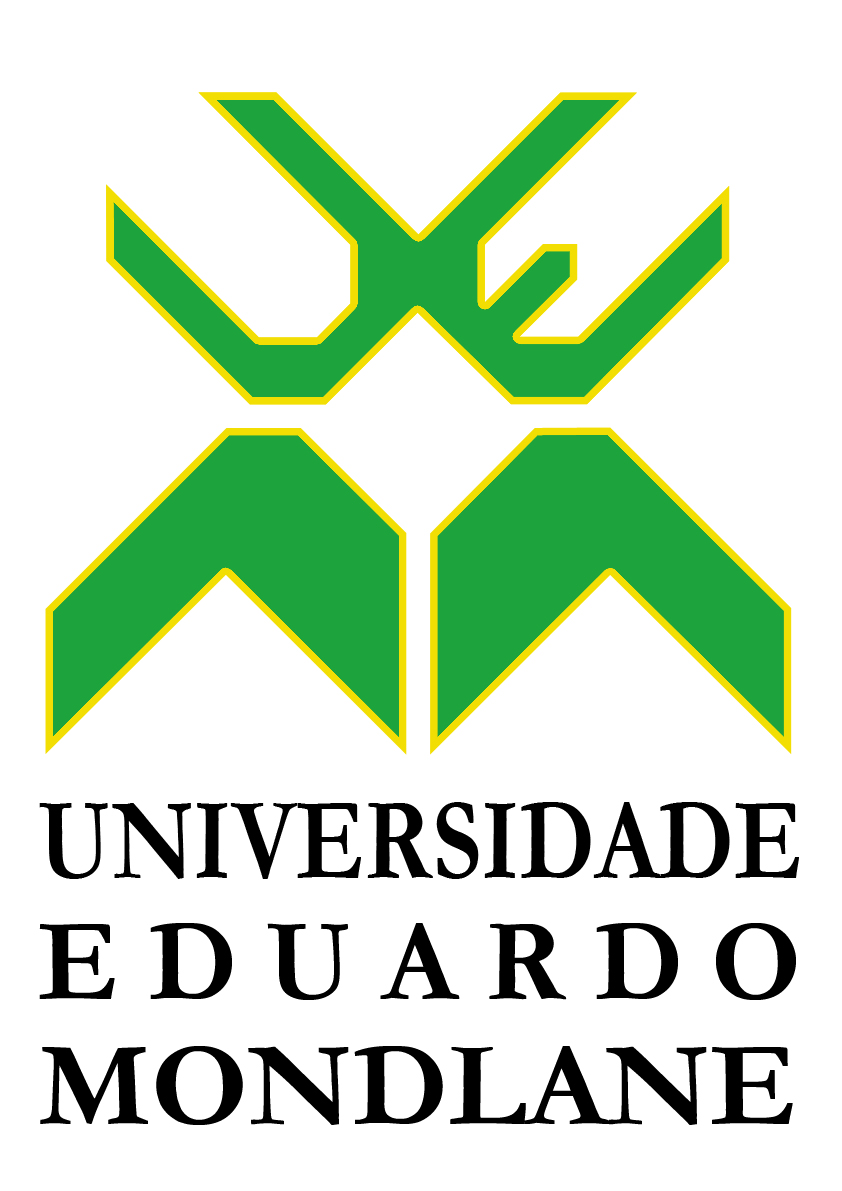 PLANO ANUAL DE ACTIVIDADES DO DOCENTEFaculdade/Escola/Centro________________________________ Departamento de _______________________  Ano lectivo de 20_____ Curso (s) : __________________________________________________________________Nome do docente: ___________________________________________________________1. Actividade de docência2. Elaboração de materiais3. Actividades científicas programadasPublicação e apresentação de resultados em eventos científicos5. Actividades de extensão programadas6. Coordenação académica e regência de Unidades Curriculares7. Actividades de supervisão de TCE/ou de orientação de estágio8. Actividades de desenvolvimento profissional (formação especializada e capacitação pedagógica)9. Actividades de administração e gestãoOutras actividades programadas: ________________________________________________________________________________________________________________________________11. Observações: ___________________________________________________________________ Unidades CurricularesCiclo(licenciatura, mestrado, doutoramento)Horas programadas por semanaHoras programadas por semanaHoras programadas por semanaHoras programadas por semanaHoras programadas por semanaUnidades CurricularesAulas TeóricasAulas práticasPráticas laboratoriaisConsultasOutras [Especifique]Semestre 1Semestre 1Semestre 1Semestre 1Semestre 1Semestre 1Semestre 1Semestre 2Semestre 2Semestre 2Semestre 2Semestre 2Semestre 2Semestre 2OrdUnidades CurricularesManuaisTextos de ApoioOutros* [Especifique]1234Ord.Tema do projectoTipo de actividadeTipo de actividadeTipo de actividadeTipo de actividadeTipo de actividadeOrd.Tema do projectoRecolha de dadosDesenvolvimento de experiênciasProcessamento de dadosDivulgação de resultadosRelatório final de Investigação1234Ord.Trabalho a publicar ou apresentar PublicadoPublicadoPublicadoPublicadoPublicadoPublicadoOrd.Trabalho a publicar ou apresentar SeminárioCongressoConferênciaRevista CientíficaOutros*País123Ord.Tema do projectoTipo de actividadeTipo de actividadeTipo de actividadeTipo de actividadeTipo de actividadeOrd.Tema do projectoFormaçãoConsultoriaProjecto comunitárioOutrosElaboração de relatórios1234Ord.Actividades a coordenar ou a orientar1234Graduação (licenciatura)Graduação (licenciatura)Graduação (licenciatura)Pós-graduação (mestrado/doutoramento)Pós-graduação (mestrado/doutoramento)Ord.TítuloNome do estudanteTítuloNome do estudante12345Ord.DesignaçãoPeríodoLocal1234Ord.Tipo de actividadeÓrgão1234Assinatura do docente:_____________________________________ Data: _______/______________/_________Assinatura do Chefe de Departamento:_____________________________________ Data: _______/______________/_________